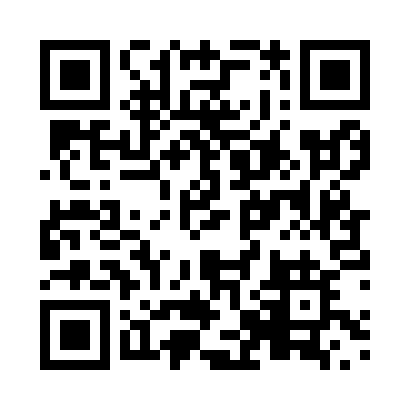 Prayer times for Brentha, Ontario, CanadaWed 1 May 2024 - Fri 31 May 2024High Latitude Method: Angle Based RulePrayer Calculation Method: Islamic Society of North AmericaAsar Calculation Method: HanafiPrayer times provided by https://www.salahtimes.comDateDayFajrSunriseDhuhrAsrMaghribIsha1Wed4:196:011:176:208:3310:162Thu4:165:591:176:218:3410:183Fri4:145:581:166:228:3610:204Sat4:125:561:166:238:3710:225Sun4:105:551:166:238:3910:246Mon4:075:531:166:248:4010:267Tue4:055:521:166:258:4110:288Wed4:035:501:166:268:4310:309Thu4:015:491:166:278:4410:3210Fri3:595:471:166:278:4510:3511Sat3:575:461:166:288:4710:3712Sun3:545:451:166:298:4810:3913Mon3:525:431:166:308:4910:4114Tue3:505:421:166:318:5110:4315Wed3:485:411:166:318:5210:4516Thu3:465:401:166:328:5310:4717Fri3:445:381:166:338:5410:4918Sat3:425:371:166:348:5610:5119Sun3:405:361:166:348:5710:5320Mon3:385:351:166:358:5810:5521Tue3:365:341:166:368:5910:5722Wed3:345:331:166:369:0010:5923Thu3:335:321:166:379:0111:0124Fri3:315:311:176:389:0311:0325Sat3:295:301:176:389:0411:0526Sun3:275:291:176:399:0511:0727Mon3:265:281:176:409:0611:0928Tue3:245:281:176:409:0711:1129Wed3:235:271:176:419:0811:1330Thu3:225:261:176:429:0911:1331Fri3:225:261:176:429:1011:14